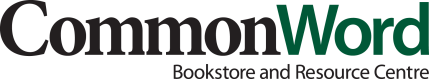 2018Adult Curriculum OptionsReferencing Bible curriculumand thematic studies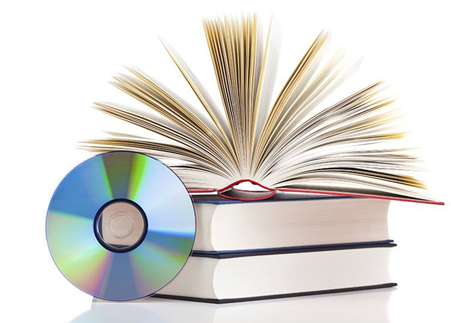 Full collection					www.commonword.ca/go/178Bible studies					www.commonword.ca/go/960 Thematic studies				www.commonword.ca/go/841The following links direct you to our adult curriculum materials on each topic.  By “Curriculum” we mean standard print or video curricula, trade books with chapter questions, and select online resources.Please note that the online catalogue also provides links to more general resources on each topic.(E.g., the “Caregiving” curriculum link is cross-referenced to a wider “Caregiving” selection online.)Featuring:Click on image for more information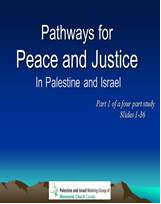 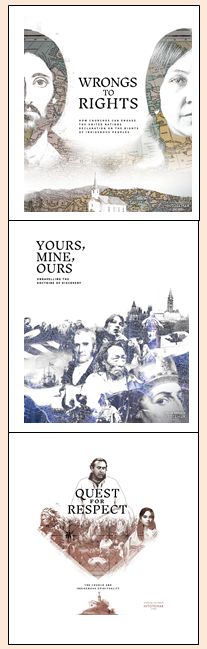 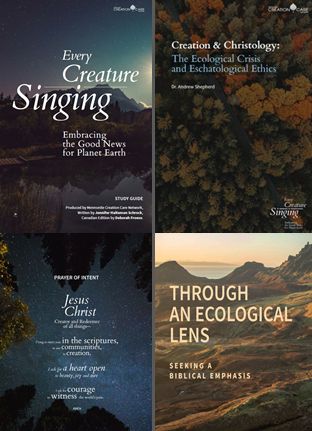 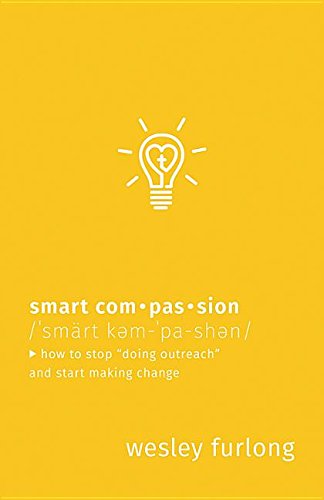 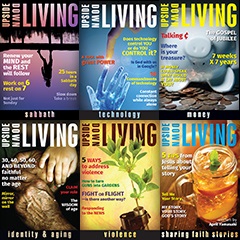 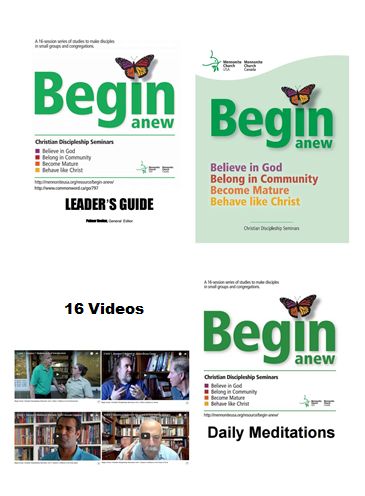 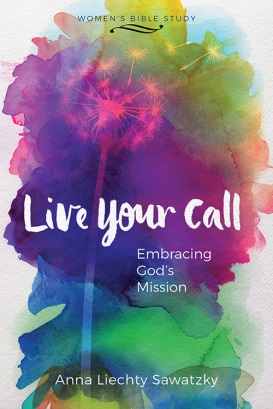 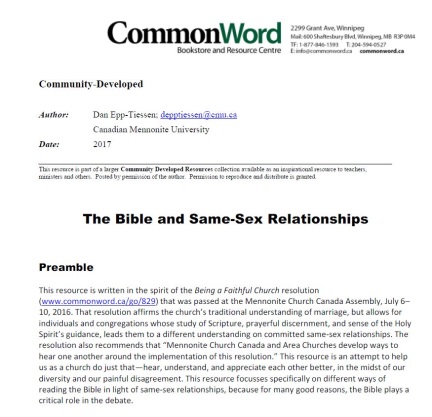 Anabaptists/MennonitesAnabaptist/Mennonite Identity			www.commonword.ca/go/846BibleBiblical Book studies					www.commonword.ca/go/840 Biblical Drama					www.commonword.ca/go/839Biblical Hermeneutics				www.commonword.ca/go/849Jesus							www.commonword.ca/go/895Jesus’ Parables					www.commonword.ca/go/850Men in the Bible					www.commonword.ca/go/906New Testament					www.commonword.ca/go/912Old Testament					www.commonword.ca/go/913Overview of the Bible					www.commonword.ca/go/914Paul							www.commonword.ca/go/916Prophets						www.commonword.ca/go/923Sermon on the Mount				www.commonword.ca/go/932Women in the Bible					www.commonword.ca/go/950BiographyBiography (General)					www.commonword.ca/go/852Christian Saints					www.commonword.ca/go/858Christian FormationCompassion						www.commonword.ca/go/862Creativity						www.commonword.ca/go/865Death and Dying					www.commonword.ca/go/866Discipleship						www.commonword.ca/go/868Forgiveness						www.commonword.ca/go/876Holiness						www.commonword.ca/go/885Interpersonal Relations				www.commonword.ca/go/894Joy							www.commonword.ca/go/896Love							www.commonword.ca/go/901Marriage Enrichment					www.commonword.ca/go/902Marriage Preparation					www.commonword.ca/go/903Parenting						www.commonword.ca/go/915Personal Discernment				www.commonword.ca/go/918Prayer							www.commonword.ca/go/921Sabbath						www.commonword.ca/go/929Self-Care						www.commonword.ca/go/931Sexuality						www.commonword.ca/go/933Spirituality (General)					www.commonword.ca/go/935Spirituality at Midlife					www.commonword.ca/go/952Spirituality of Children				www.commonword.ca/go/936Spirituality of Seniors					www.commonword.ca/go/937Spirituality of Young Adults				www.commonword.ca/go/938Spirituality of Youth					www.commonword.ca/go/939Stress/Fear						www.commonword.ca/go/941Transitions						www.commonword.ca/go/945Vocation/Calling					www.commonword.ca/go/947Church YearAdvent						www.commonword.ca/go/752Lent/Easter						www.commonword.ca/go/483The (wider) ChurchChristian History/Identity				www.commonword.ca/go/856Ecumenism						www.commonword.ca/go/871Inter-faith Dialogue					www.commonword.ca/go/893Congregational Life/LeadershipAdministration					www.commonword.ca/go/844Caregiving						www.commonword.ca/go/854Church Identity/Vision				www.commonword.ca/go/859Church Renewal					www.commonword.ca/go/860Congregational Discernment				www.commonword.ca/go/863Gift Discernment					www.commonword.ca/go/879Hospitality						www.commonword.ca/go/887Intentional Community				www.commonword.ca/go/892Leadership						www.commonword.ca/go/899Ministry with the Poor				www.commonword.ca/go/908Missional Church					www.commonword.ca/go/909Multicultural Ministry				www.commonword.ca/go/911Post-Modernity					www.commonword.ca/go/920Small Groups						www.commonword.ca/go/934HealthHealth							www.commonword.ca/go/883Illness							www.commonword.ca/go/889Mental Health						www.commonword.ca/go/905MissionEvangelism/Witness					www.commonword.ca/go/873Testimony						www.commonword.ca/go/943PeaceConscientious Objection				www.commonword.ca/go/864Creation Care						www.commonword.ca/go/615Indigenous-Settler Relations				www.commonword.ca/go/891Peace (General)					www.commonword.ca/go/917Racism/Anti-Racism					www.commonword.ca/go/924Reconciliation						www.commonword.ca/go/925Religious Violence					www.commonword.ca/go/927Restorative Justice					www.commonword.ca/go/928Stewardship						www.commonword.ca/go/940Violence						www.commonword.ca/go/946War							www.commonword.ca/go/948Social IssuesAbuse							www.commonword.ca/go/842Addictions						www.commonword.ca/go/843Bioethics						www.commonword.ca/go/851Body							www.commonword.ca/go/853Disaster/Pandemic					www.commonword.ca/go/867Economics						www.commonword.ca/go/870Food Justice						www.commonword.ca/go/875Gender						www.commonword.ca/go/878Global Awareness					www.commonword.ca/go/880Human Trafficking					www.commonword.ca/go/888Immigration						www.commonword.ca/go/890Media							www.commonword.ca/go/904Mining							www.commonword.ca/go/907Physician-Assisted Dying				www.commonword.ca/go/919Prisons						www.commonword.ca/go/922Refugees						www.commonword.ca/go/926Suicide							www.commonword.ca/go/944TheologyApocalypse						www.commonword.ca/go/847Atonement/Salvation				www.commonword.ca/go/848Christology						www.commonword.ca/go/895 Doubt/Questions of Faith				www.commonword.ca/go/869Evil/Satan						www.commonword.ca/go/874Future							www.commonword.ca/go/877God (General)						www.commonword.ca/go/881Grace							www.commonword.ca/go/882Heaven/Hell						www.commonword.ca/go/884Hope							www.commonword.ca/go/886Language of Faith					www.commonword.ca/go/898Politics and Religion					www.commonword.ca/go/816Science and Religion					www.commonword.ca/go/930Suffering						www.commonword.ca/go/942WorshipChildren and Worship				www.commonword.ca/go/855Communion						www.commonword.ca/go/861Worship (General)					www.commonword.ca/go/949